《晋城市第二人民医院专技人才招聘报名表》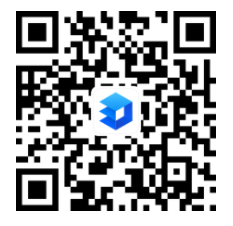 1.点击放大2.扫描二维码打开文档3.将文档另存为、下载4.填写完成并打印一份